Detail of teaching faculty as on 01/11/2017 in R/O Abhilashi UniversityDepartment: Veterinary ScienceSr. No. Name of the FacultySubject  withSpecializationDesignation/Post(Prof. /Asso.Prof./Asstt. Prof.)QualficationDate ofAppointment in the Univ.Date of joining  in the Univ.Photo1Dr. C D KhadsePharmacy (Pharmacogno sy)ProfessorM. Pharm, Ph.D.08/06/201724/07/17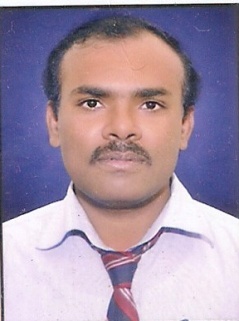 2Dr. Gopal GargPharmacy (Pharmaceuti cal Chemistry)ProfessorM. Pharm, Ph.D.24/10/201628/10/2 016 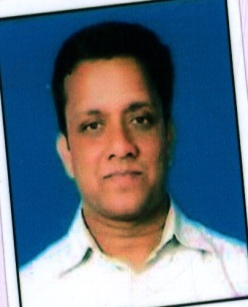 3Dr. Sachin GoyalPharmacy (Pharmacolog y)Associate ProfessorM. Pharm, Ph.D., PDF (USA)30/09/201601/10/2 016 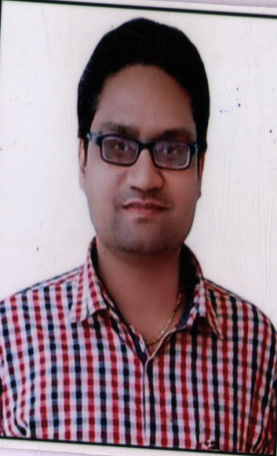 4Dr. Jiwan LavandePharmacy (Pharmaceuti cs)Associate ProfessorM. Pharm, Ph.D.25/02/201701/03/2 017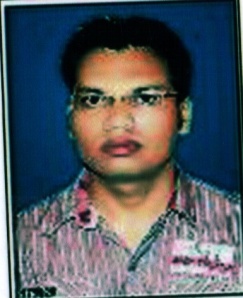 5Mr. Deepak AwasthiPharmacy (Pharmaceuti cs)Associate ProfessorM. Pharm12/12/201116/12/11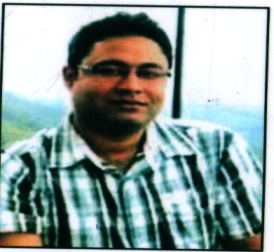 6Mr. Ravishankar YadavPharmacy (Pharmacogno sy)Assistant ProfessorM.Pharm24/07/1724/07/17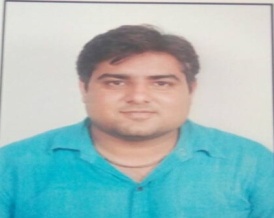 7Mrs. Shivali SinglaPharmacy (Pharmaceuti cs)Assistant ProfessorM. Pharm, Ph.D.30/09/201617/10/2 0168Mr. Abhishek SoniPharmacy (Pharmaceuti cs)Assistant ProfessorM. Pharm26/02/201502/03/2 015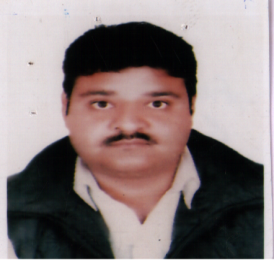 9Ms. Shivani ThakurPharmacy (Pharmacolog y)Assistant ProfessorM. Pharm26/02/201502/03/2 015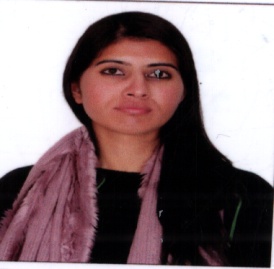 10Ms. Sangeeta VermaPharmacy (Pharmaceuti cal Chemistry)Assistant ProfessorM. Pharm16/12/201617/12/2 016 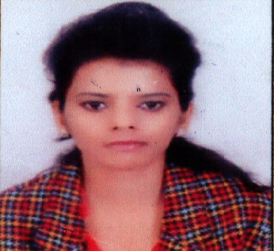 11Mrs. Chinu KumariPharmacy (Pharmacolog y)Assistant ProfessorM. Pharm30/06/201501/08/2 01512Mr. Chirag KapoorPharmacy (Pharmaceuti cs)Assistant ProfessorM. Pharm25/10/201502/11/2 015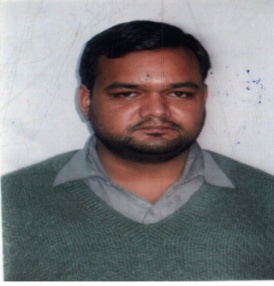 13Ms. Abha VyasPharmacy (Pharmaceuti cal Chemistry)Assistant ProfessorM. Pharm 27/03/201727/03/2 017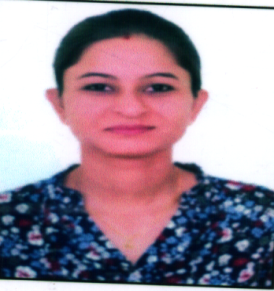 14Mrs. Samriti ThakurPharmacy (Pharmaceuti cs)Assistant ProfessorM. Pharm27/03/201727/03/2 017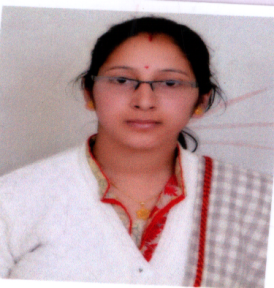 15Ms. Bhimi KumariPharmacy (Pharmaceuti cs)Assistant ProfessorM. Pharm13/06/201713/06/2 017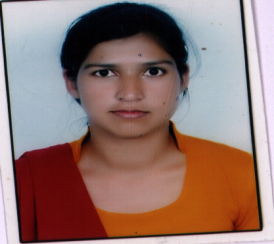 16Ms. Anju BalaPharmacy (Pharmaceuti cal Analysis)Assistant ProfessorM. Pharm24/07/201724/07/2 017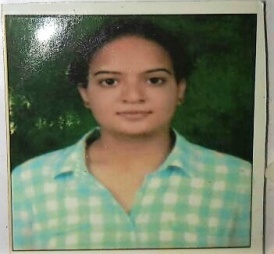 17Ms. Supriya SharmaPharmacy (Pharmacogno sy)Assistant ProfessorM. Pharm01/09/201701/09/2 017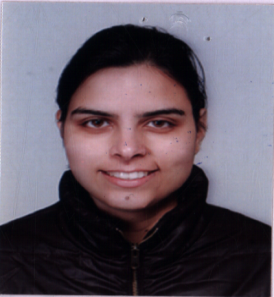 18Ms. ReenaPharmacy (Pharmacolog y)Assistant ProfessorM. Pharm11/09/201711/09/2 017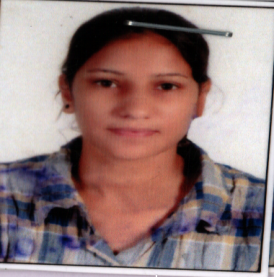 19Ms. Chetna JhagtaPharmacy (Pharmaceuti cal Chemistry)Assistant ProfessorM. Pharm16/10/201716/10/2 017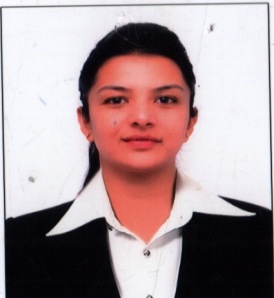 20Mr. Deep SharmaPharmacy (Pharmaceuti cal Chemistry)Assistant ProfessorM. Pharm28/09/201711/10/2 01721Mr. Amit SharmaPharmacy (Pharmaceuti cs)Assistant ProfessorM. Pharm24/07/201724/07/2017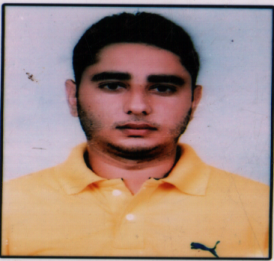 22Mrs. Anita KumariPharmacy (Pharmaceuti cs)Assistant ProfessorM. Pharm01/09/201705/09/2 017 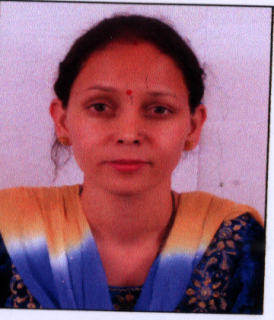 23Ms. Nisha KumariPharmacyLecturerB. Pharmacy01/09/201601/09/2016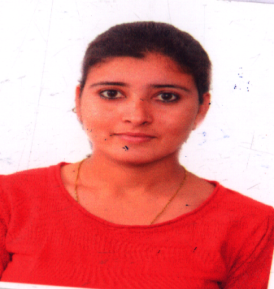 24Mrs. Poonam KumariPharmacyLecturerB. Pharmacy17/06/201717/06/2 017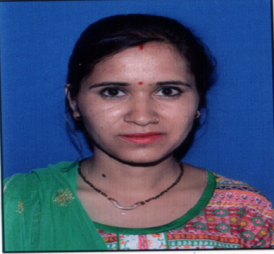 Sr. No. Name of the FacultySubject  withSpecializationDesignation/Post(Prof. /Asso.Prof./Asstt. Prof.)QualficationDate ofAppointment in the Univ.Date of joining  in the Univ.Photo1Dr. Madho Ram MasandB.V.SCProfessorB.V.SC28.08.201731.09.201 72Dr. Insha Kousar kalemM.V.SCAssistant ProfessorMV.SC30.09.201601.10.201 6 3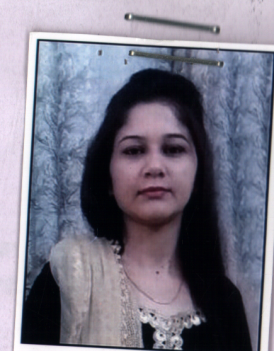 3Dr. Kunal PanditM.V.SCAssistant ProfessorMV.SC21.08.201722.08.201 7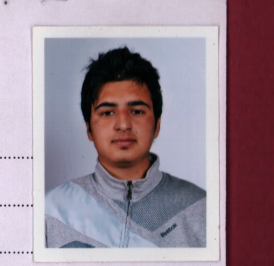 4Dr. Brij VanitaM.V.SCAssistant ProfessorMV.SC26.08.201728.08.201 7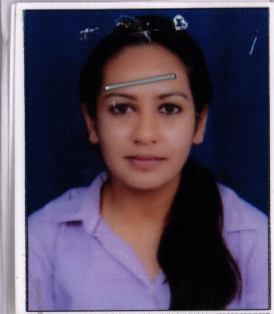 5Dr. Tarun ThakurAssistant ProfessorB.V.SC26.06.201720.07.201 7 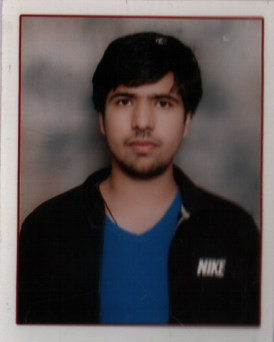 